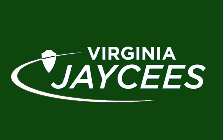 Virginia Jaycees Volunteer Listing InformationPlease return this completed form along with a photo/logo for your Volunteer event to volunteer@vajaycee.org.Event Title:Contact Name:Contact Phone:Contact Email:Event Location: Physical      Virtual (i.e. Supply Drive)Address:Address Line 2:City, State, Zip:Dates:Start       ; End        (MM/DD/YY)Times:Start       ; End        (Include AM / PM)# of Volunteers Needed Unlimited or #      Description:Skills?Requirements? Driver’s License,  Background Check,  Orientation/Training,  Minimum Age,  Time Commitment:       ,  Other:      Causes (Select up to 3): Advocacy & Human Rights,  Animals,  Arts & Culture,  Board Development,  Children & Youth, Community,  Computers & Technology,  Crisis Support,  Disaster Relief,  Education & Literacy,  Emergency & Safety,  Employment,  Environment,  Faith-Based,  Health & Medicine,  Homeless & Housing,  Hunger,  Immigrants & Refugees,  International,  Justice & Legal,  LGBT,  Media & Broadcasting,  People with Disabilities,  Politics,  Race & Ethnicity,  Seniors,  Sports & Recreation,  Veterans & Military Families,  WomenKeywords: